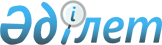 О проекте Закона Республики Казахстан "О внесении изменений и дополнений в некоторые законодательные акты Республики Казахстан по вопросам особо охраняемых природных территорий"Постановление Правительства Республики Казахстан от 30 июня 2008 года N 652



      Правительство Республики Казахстан 

ПОСТАНОВЛЯЕТ:




      внести на рассмотрение Мажилиса Парламента Республики Казахстан проект Закона Республики Казахстан "О внесении изменений и дополнений в некоторые законодательные акты Республики Казахстан по вопросам особо охраняемых природных территорий".

      

Премьер-Министр




      Республики Казахстан                       К. Масимов


Проект



Закон Республики Казахстан






О внесении изменений и дополнений в некоторые






законодательные акты Республики Казахстан






по вопросам особо охраняемых природных территорий



      


Статья 1


. Внести изменения и дополнения в следующие законодательные акты Республики Казахстан:



      1. В 
 Земельный кодекс 
 Республики Казахстан от 20 июня 2003 года (Ведомости Парламента Республики Казахстан, 2003 г., N 13, ст. 99; 2005 г., N 9, ст. 26; 2006 г., N 1, ст. 5; N 3, ст. 22; N 11, ст. 55; N 12, ст. 79, 83; N 16, ст. 97; 2007 г., N 1, ст. 4, N 2, ст. 18; N 14, ст. 105; N 15, ст. 106, 109; N 16, ст. 129; N 17, ст. 139; N 18, ст. 143; N 20, ст. 152; N 24, ст. 180; Закон Республики Казахстан от 26 мая 2008 года "О внесении изменений и дополнений в некоторые законодательные акты Республики Казахстан по вопросам предупреждения и ликвидации чрезвычайных ситуаций", опубликованный в газетах "Егемен Қазақстан" 4 июня 2008 года и "Казахстанская правда" 3 июня 2008 года):



      1) статью 13 дополнить подпунктом 3-1) следующего содержания:



      "3-1) перевод земель особо охраняемых природных территорий в земли других категорий в соответствии с пунктом 2 статьи 122 настоящего Кодекса;";



      2) часть вторую пункта 2 статьи 122 изложить в следующей редакции:



      "Перевод земель особо охраняемых природных территорий в земли других категорий допускается в исключительных случаях, предусмотренных законодательным актом Республики Казахстан об особо охраняемых природных территориях.".



      2. В Закон Республики Казахстан от 7 июля 2006 года "Об особо охраняемых природных территориях" (Ведомости Парламента Республики Казахстан, 2006 г., N 16, ст. 96; 2007 г., N 1, ст. 4):



      1) статью 7 дополнить подпунктом 6-1) следующего содержания:



      "6-1) перевод земель особо охраняемых природных территорий в земли других категорий по предложению уполномоченного органа в соответствии с пунктом 2 статьи 23 настоящего Закона;";



      2) статью 8 дополнить подпунктом 4-1) следующего содержания:



      "4-1) внесение предложений по переводу земель особо охраняемых природных территорий в земли других категорий;";



      3) пункт 2 статьи 23 изложить в следующей редакции:



      "2. Перевод земель особо охраняемых природных территорий в земли других категорий допускается, в исключительных случаях для строительства объектов туризма, предусмотренных государственными программами, имеющими важное государственное стратегическое значение, при отсутствии других вариантов возможного их размещения и только тех участков, на которых установлен режим ограниченной хозяйственной деятельности при наличии положительного заключения государственной экологической экспертизы, в порядке установленном законодательством.".



      


Статья 2


. Настоящий Закон вводится в действие со дня его официального опубликования.

      

Президент




      Республики Казахстан


					© 2012. РГП на ПХВ «Институт законодательства и правовой информации Республики Казахстан» Министерства юстиции Республики Казахстан
				